2024 Burundi HolidaysBurundi 2024 CalendarBurundi 2024 CalendarBurundi 2024 CalendarBurundi 2024 CalendarBurundi 2024 CalendarBurundi 2024 CalendarBurundi 2024 CalendarBurundi 2024 CalendarBurundi 2024 CalendarBurundi 2024 CalendarBurundi 2024 CalendarBurundi 2024 CalendarBurundi 2024 CalendarBurundi 2024 CalendarBurundi 2024 CalendarBurundi 2024 CalendarBurundi 2024 CalendarBurundi 2024 CalendarBurundi 2024 CalendarBurundi 2024 CalendarBurundi 2024 CalendarBurundi 2024 CalendarBurundi 2024 CalendarJanuaryJanuaryJanuaryJanuaryJanuaryJanuaryJanuaryFebruaryFebruaryFebruaryFebruaryFebruaryFebruaryFebruaryMarchMarchMarchMarchMarchMarchMarchSuMoTuWeThFrSaSuMoTuWeThFrSaSuMoTuWeThFrSa12345612312789101112134567891034567891415161718192011121314151617101112131415162122232425262718192021222324171819202122232829303125262728292425262728293031AprilAprilAprilAprilAprilAprilAprilMayMayMayMayMayMayMayJuneJuneJuneJuneJuneJuneJuneSuMoTuWeThFrSaSuMoTuWeThFrSaSuMoTuWeThFrSa12345612341789101112135678910112345678141516171819201213141516171891011121314152122232425262719202122232425161718192021222829302627282930312324252627282930JulyJulyJulyJulyJulyJulyJulyAugustAugustAugustAugustAugustAugustAugustSeptemberSeptemberSeptemberSeptemberSeptemberSeptemberSeptemberSuMoTuWeThFrSaSuMoTuWeThFrSaSuMoTuWeThFrSa1234561231234567789101112134567891089101112131414151617181920111213141516171516171819202121222324252627181920212223242223242526272828293031252627282930312930OctoberOctoberOctoberOctoberOctoberOctoberOctoberNovemberNovemberNovemberNovemberNovemberNovemberNovemberDecemberDecemberDecemberDecemberDecemberDecemberDecemberSuMoTuWeThFrSaSuMoTuWeThFrSaSuMoTuWeThFrSa1234512123456767891011123456789891011121314131415161718191011121314151615161718192021202122232425261718192021222322232425262728272829303124252627282930293031Jan 1	New Year’s DayFeb 5	Unity DayApr 6	Ntaryamira DayApr 10	End of Ramadan (Eid al-Fitr)May 1	Labour Day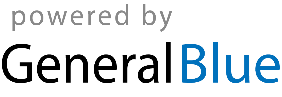 May 9	Ascension DayJun 16	Feast of the Sacrifice (Eid al-Adha)Jul 1	Independence DayAug 15	AssumptionOct 13	Rwagasore DayOct 21	Ndadaye DayNov 1	All Saints’ DayDec 25	Christmas Day